Dra. Luz Maria Corro V.PresidenteColegio de Pediatria de JaliscoGuadalajara, Jal.						Re. CONGRESO PEDIATRIA			 			    		                    Octubre 25 -27, 2007						       200 habitacionesEstimada Dra. Corro,Deseamos agradecer su preferencia al seleccionar como sede de sus importantes Grupos a nuestro Hotel NH Krystal Puerto Vallarta.  Nos sentimos muy halagados de tener la oportunidad de ser sus anfitriones.A continuación, nos permitimos presentarle las condiciones y términos bajo los cuales presentaremos nuestros servicios incluyendo las políticas de depósitos y cancelaciones.Opcion No. 1 TARIFA SEMI INCLUIDO ( SIN CENA)Opcion No. 2 TARIFA EN PAQUETE DE CONVENCIONESTarifas por PERSONA, POR NOCHE, Tarifas cotizadas en Moneda Nacional****Tarifa para menor: de 7 años a 13 años $400.00 pesos moneda nacionalNOTA: TOMAR EN CONSIDERACION QUE LAS HABITACIONES EN EL CLUB nh NO ACEPTAN EL ACOMODO DE CAMA EXTRA.INCLUSIONES DEL TODO INCLUIDOHorarios de Restaurantes y Bares Desayuno: Buffet diariamente en el Restaurante de Alberca  Las Velas de 8:00 AM – 11:00 AMComida: Buffet diariamente en el Restaurante las Velas. de 12:30 PM –5:00 PMSnacks: Diariamente en el Club de Playa de 12:30 – 5:00 PM.Cenas:  Buffet Tema diariamente en el Restaurante las Velas. de 5:00 PM– 11:00 PM.	Bebidas Nacionales Alcoholicas Se pueden consumir dentro del Resort en horarios establecidos  incluyendo alberca y playa, en  los Restaurantes arriba mencionados y en  bares con servicio  por copeo de las .m. a las 11:00 p.m.El Stand de Le Café en el Lobby y Servi Bar  NO está incluido en este paquete.Christine  : Incluye un dia de NO COVER (no evento privado) y precio especial en dias de Barra Libre (Jueves y Domingos)Entretenimiento y Actividades Kareoke y Entretenimiento Nocturno: Consultar el programa de actividades para mayor inf.Kayaks y Tablas Deslisadoras: Ubicados en la palapa de Deportes Acuáticos que se encuentra en la playa.Actividades de alberca y playa: Verificar el horario con el encargado de actividades en la alberca ( se envio programa especial para grupo )Área de ejercicio: Ubicada en las canchas de tenis y racquet.Canchas de tenis y racquet ball: Lecciones disponibles con cargo extra.Facilidades para Grupos Recesos de café ilimitados( café, pasta y refrescos) , No huéspedo en el hotel  $127.00 pesos por personaSalones de Convenciones de acuerdo a número de habitaciones.Otros:Impuestos y propinas están  incluidos El Paquete  de convenciones Todo Incluido es  por persona por día No es transferible ni es acumulable.Después de las 11 p.m. aplica cash bar en los bares.PRECIOS DE ALIMENTOS Y BEBIDAS* Una hora de coctel de Bienvenida a base de bebidas Nacionales y Canapés mexicanos (4 Piezas) $ 290.00 por persona IVA y servicio incluidoCORTESÍAS: Anuncio de bienvenida en muro con logo de la convenciónPre - registro en área especial con una bebida nacional por persona como bienvenidaUna hora de coctel de bienvenida a base de bebidas Nacionales con canapés mexicanos a discreción del Chef para huéspedes pagando tarifa grupal.Misma tarifa grupal para entradas anticipadas o salidas posteriores, sujeto a disponibilidad hasta 3 días antes y 3 días después.Una habitación doble de lujo en tarifa confirmada por cada 20 habitaciones pagadas por noche, durante las fechas oficiales de la convención. (no acumulativo, habitación No. 20 es en cortesía)Un ascenso a habitación de categoría superior por cada 25 habitaciones pagadas por noche, durante las fechas oficiales de la convenciónDos habitaciones sgl/ Dbls  en cortesía con Desayuno Buffet Incluido para futura visita de inspección por 2 noches 3 días,  previa reservación. Un  frutero para VIP’ pora cada 25 habitaciones pagadas por noche. Una cena en Up Grade con menú servido  para la Mesa directiva en Restaurante Bogart para 30 personas.Precios especiales en la renta de equipo audiovisualApoyo de nuestro Gerente de Grupos durante todo su eventoLas cortesías han sido otorgadas en base al número de habitaciones confirmadas y/o número de cuartos noche, en caso de reducción, el hotel tendrá la facultad para disminuir dichas cortesías.HORARIOS DE ENTRADA & SALIDA:De entrada:	15:00 hrs. En caso de estar las habitaciones disponibles les serán entregadas                                         Antes.De salida:	12:00 hrs. Se habilitarán habitaciones de hospitalidad para salidas tarde.FIRMA DEL CONTRATO:Le solicitamos firmar el contrato a más tardar el día  25 de Noviembre, 2006  para elaborar los bloqueos correspondientes.			POLÍTICAS DE DEPÓSITO:A efecto de bloquear el espacio en forma definitiva y garantizarlas requerimos de los siguientes depósitos y una tarjeta de Crédito para garantizar: Un Depósito inicial no reembolsable de $ 35,000.00 MN (TREINTA Y CINCO MIL PESOS PESOS 00/100  MN.) para el día  1 de Diciembre, 2006. Se requiere de un segundo pago 40% del importe total del grupo a mas tardar el 25 de Mayo, del 2007.Se requiere de un Tercer pago equivalente al 40% del  importe total del grupo a mas tardar el  28 de Agosto 2007.Se requiere del pago equivalente al saldo del importe total del grupo a mas tardar el  10 de Octubre 2007 De existir alguna reducción en el bloqueo del grupo, la tarifa previamente otorgada será negociada.Mucho les   agradeceremos realizar  su  depósito  en  el  Banco  Bilbao  Vizcaya cuentaN°0018321757-4  Sucursal  nombre de Promotora Turística Mexicana S.A. de C.V.(Favor de enviarnos vía fax su ficha de depósito por ambos lados).El pago del saldo total de cuartos noche, así como, cualquier otro cargo extra derivado de la estancia del grupo, deberá ser totalmente liquidado a la salida del hotel contra la entrega de la factura.  Adicionalmente solicitamos un número de Tarjeta de Crédito al momento de recibir el programa de actividades, esto con la finalidad de tener una garantía para los extras generados durante los eventos programados del grupo.  Número de Tarjeta de Crédito:__________________________ Vence__________ Código _______Nombre Tarjeta habiente:___________________________________________________________En caso de efectuar sus pagos con cheque, deberá ser certificado para evitar demoras en su ingreso.En caso de que por cualquier causa imputable a su empresa, nos sean devueltos cheques, se les hará un cargo del 20% sobre el monto del cheque expedido de acuerdo al articulo 59 de  de títulos y Operaciones de crédito, mas la comisión bancaria correspondienteCUENTAS MAESTRAS:Las cuentas maestras se abrirán en el hotel a más tardar el día 10 de Octubre, 2007 por lo que le agradeceremos notificar al Departamento de Grupos y Convenciones por escrito cuales cargos serán incluidos en la (s) cuenta (s) maestras (s) y los nombres de las personas que podrán autorizar dichos cargos con su firma a las mismas. De acuerdo al cuadro debidamente registrado por ustedes en este mismo contrato.  LIQUIDACION DE CUENTAS - INSTRUCCIONES DE PAGO: Favor de indicar con una “X” los gastos que van a cuenta maestra:DATOS DE FACTURACIÓN:Nombre:_____________________________Direccion :___________________________Telefono:____________________________RFC:________________________________En caso de efectuar sus pagos con cheque, le agradeceremos elaborarlo a nombre de: Promotora Turística Mexicana S.A de C.V.Cualquier daño ocasionado al equipo y mobiliario del hotel, correrán por cuenta de la sociedad de pediatria que esta contratando el evento.Desde ahora se conviene en que el hotel tendrá el derecho de dar por terminado el presente contrato en el caso de que el Dra. Luz Ma.Corro inclumpla con cualquiera de las estipulaciones arriba referidas.POLÍTICAS DE CANCELACIÓN:Nuestras políticas de cancelación son las siguientes:Cancelación total de los  grupos sin cargo a más tardar el día 30 de Noviembre, 2006.Aceptaremos la cancelación de un 15% sin cargo del bloqueo  total de cuartos noche del grupo a mas tardar el 25 de Mayo, 2007Aceptaremos la cancelación  de un 10% sin cargo del bloqueo total  remanente de cuartos noche del grupo a mas tardar el 25 Agosto,2007 Aceptaremos la cancelación  de un 5% sin cargo del bloqueo total  remanente de cuartos noche del grupo a mas tardar el 25 Septiembre,2007 Cualquier cancelación que sea recibida después del día 25 Septiembre, 2007,  tendrá el cargo equivalente a una noche en Tarifa confirmada por habitación cancelada, así como, cualquier habitación que este considerada como definitiva y en caso de que no se presente en la fecha de la llegada del grupo (NO SHOW) la cual será cargada a la cuenta maestra. De igual forma en el caso de exceder el porcentaje del inciso B, C y D,CLAUSULAS GENERALESEn caso de retraso o falta de pago, el saldo insoluto generara intereses a  mas dos (2) puntos hasta que será efectivamente pagado.El Hotel no será responsable de perdidas, robos  o extravíos de bienes que no hayan sido depositados en las cajas de seguridad del hotel. El uso de las instalaciones, equipos y áreas del hotel son bajo la estricta responsabilidad de cada huésped o persona, por lo que el hotel no se hara responsable de accidentes o daños causados a las personas o sus bienes.Las cantidades previstas en el presente convenio son montos aproximados, las cantidades definitivas serán desglosadas en la facturación final del evento.En caso de incumplimiento en el pago conforme a lo previsto en el presente contrato, el Hotel podrá exigir sus derechos conforme a lo previsto en la legislación aplicable, debiendo pagar el cliente los gastos de cobranzas y cuotas, incluyendo honorarios de abogados.El hotel se reserva el derecho a cobrar los consumos extras que hayan sido consumidos y que no estén descintos en el presente convenio ( lavandería, llamada telefónicas, consumos de alimentos y bebidas, etc.)ENTRADA Y SALIDA PARA HABITACIONES:Nuestra política en hora de entrada será a partir de las 15:00 horas, y la salida a las 12:00 horas, las habitaciones no podrán ser asignadas antes de esta hora, sin embargo dependiendo de nuestra disponibilidad, se tratará de asignar con mucho gusto las habitaciones antes de la hora de entrada ya establecida en caso de ser solicitada.SEGURIDAD:No se permite ingresar seguridad externa al Hotel, en caso de ser necesaria la seguridad externa se deberá negociar esta cláusula y firmar un contrato correspondiente.Queremos hacer notar que al momento de firmar esta carta contrato, se están aceptando cada uno de los lineamientos establecidos en la misma, igual que todas las reservaciones, están sujetas al cumplimiento de los depósitos aquí señalados.PROGRAMA DE ACTIVIDADES:A fin de proceder a efectuar los arreglos necesarios en cuanto habitaciones y salones es de suma importancia que el departamento de Grupos y Convenciones  reciba  la lista de participantes de su Grupo incluyendo la hora de llegada aproximada al hotel, así como, tipo de habitaciones que ocuparán (sencillas, dobles, triples, etc.), a mas tardar el 1 de Octubre, 2007.Y el programa definitivo de actividades del mismo, a más tardar el próximo día 2 Marzo , 2007 con el objeto de poder satisfacer sus requerimientos. De no ser recibidos en dicha fecha, el hotel NO será responsable de las fallas u omisiones en los servicios que presentará a su grupo.PROGRAMA PRELIMINAROctubre 25,/ Miércoles	Llegada de Staff					 	Junta Pre Convención con Hotel y Staff				Oficina Bodega para congreso		Salón Ejecutivo				Hasta el 28 de OctubreOctubre 25 / Jueves		Llegada al Hotel- Registro	Centro de Espectaculos				Montaje especial para registro con tablones				Para Hotel y entrega de material				Comida Buffet				Rest. Velas				Buffet y Bebidas dentro del paquete					Pre Montaje Salon Jalisco	A		Para 30 StandsMedidas 3 X3 mampareria contratada por 	El cliente asi como el cableado y tomas de corrienteEl hotel provee felpas , tablones y sillas Seguridad @ $ 800.00 + 15% por agente por 8 hrs. 				Jalisco B y C		para 700 pax				Montaje Auditorio con presidium para 8 pax				Podium				Audiovisual por cotizarse.				Coctel de Bienvenida			Siete Columnas				Una hora para registrados con canapes mexicanos ( 4 piezas)				Musica Viva Mariachi 		$ 6,800.00 por horaMarimba		$  4,100.00 por horaDueto			$ 3,500.00 por horaDJ			$ 7,500.00 por evento 4 hrs.Ballet Folklorico	$ 10,500.00 por presentacion				Cena Grupal				Playa de Rest Velas				Suplemento por montaje especial fuera de Restaurante por persona  $ 85.00 por persona IVA y servicio incluido 				Tema se cotiza por separado decoracion, espectaculo y ambientacion Temas Tribal, Pirata, de Pescadores, etc)Octubre 26 / Viernes		Desayuno Buffet			Rest. Velas				Dentro del paquete				Conferencias Magistral	Jalisco B y C				Exposicion			Jalisco A y FoyerMedidas 3 X3 mampareria contratada por 	El cliente asi como el cableado y tomas de corrienteEl hotel provee felpas , tablones y sillas Servicio de café para registrados dentro del paquete				Y No hospedados $ 130.00 por persona IVA y servicio incluidoSeguridad @ $ 800.00 + 15% por agente por 8 hrs. Tarde continua conferenciasNoche 70 s, y 80`s				Disco ChrisitneSuplemento por montaje especial fuera de Restaurante por persona  $ 85.00 por persona IVA y servicio incluido 				Evento Privado Barra Libre $400.00 por persona minimo 500				personas garantizado				Canapes ( 12 pzas por Persona)para los registrados en paquete dentro de su tarifa				Disponen de rayo lasser, pantalla, audio, etc.de las 9:00 –					 04:00 hrs				 Suplemento por montaje especial fuera de Restaurante por persona  $ 85.00 por persona IVA y servicio incluido Octubre 28 /Sabado		Desayuno Buffet			Rest. Velas				Dentro del paquete				Conferencias Magistral	Jalisco B y C				Exposicion			Jalisco A y FoyerMedidas 3 X3 mampareria contratada por 	El cliente asi como el cableado y tomas de corrienteEl hotel provee felpas , tablones y sillas Servicio de café para registrados dentro del paquete				Y No hospedados $ 130.00 por persona IVA y servicio incluido				Seguridad @ $ 800.00 + 15% por agente por 8 hrs.12:00 hrs.			Salida  (Se ofrecen cuartos de hospitalidad de EVENTOS DE A Y B:Todos los eventos de alimentos y bebidas para el grupo dentro del hotel, deberán ser proporcionados por el mismo, si un evento de alimentos y bebidas se cancela cinco (5) días o menos antes del evento se aplicará un cargo del 100 % del ingreso programado, si dicha cancelación no se compensa con un evento igual al ingreso original. Si el evento programado se reduce en más de un 10 % cinco días o menos antes del evento, se aplicará un cargo equivalente al porcentaje cancelado.Adicionalmente si se decide cambiar de lugar asignado para cualquier evento privado con menos de 48 horas se aplicará un 15% de servicio sobre el importe total del evento, siempre y cuando no se justifique que este cambio sea por razones de la naturaleza, actos u órdenes de las autoridades gubernamentales, fuero, inundación o explosión (actos de terrorismo).Una vez firmado este contrato y recibido el primer depósito, se inician los bloqueos de área y organización de eventos de alimentos y bebidas.IMPOSIBILIDAD DE CUMPLIMIENTO:“ Queda expresamente entendido que cada parte deberá estar liberada de las obligaciones de este contrato en el caso de que el cumplimiento del mismo sea demorado o evitado por cualquier causa ajena a su control, incluyendo sin limitación algunos actos de la naturaleza, actos u órdenes de las autoridades gubernamentales, fuego, inundación o explosión, venta del hotel, construcción, paro de labores y otras restricciones de trabajo, sea parcial o general, por cualquier causa. Pero si el acontecimiento que previno o demoró el cumplimiento de dicho contrato dejará de existir, será obligación del hotel o del grupo, cualquiera que sea el caso hacer la corrección de dicho cumplimiento sin demora alguna ”.DOMICILIOS:Para todo lo relativo al presente contrato las partes señalan como sus domicilios los siguientes:____________________________				HOTEL NH KRYSTAL VALLARTA	____________________________ 			Av. De las Garzas s/n Zona Hotelera____________________________ 			Puerto Vallarta, Jal. México 48300Confiamos que el contenido de este contrato merezca su aprobación y nuevamente agradecemos su preferencia, esperando seguir siendo útil en el desarrollo de su importante grupo, nos es grato quedar a sus órdenes.                                                                  FIRMA DE CONFORMIDADA t e n t a m e n t e , 			  Dra. Luz Maria Corro Virgen:					Firma:     _____________________________	 			Nombre:  _____________________________Gte. Grupos y Convenciones.					Fecha:    ______________________________  Lic. Verónica Gonzalez Partida:Firma:     _____________________________Nombre:  ____________________________Fecha:    ______________________________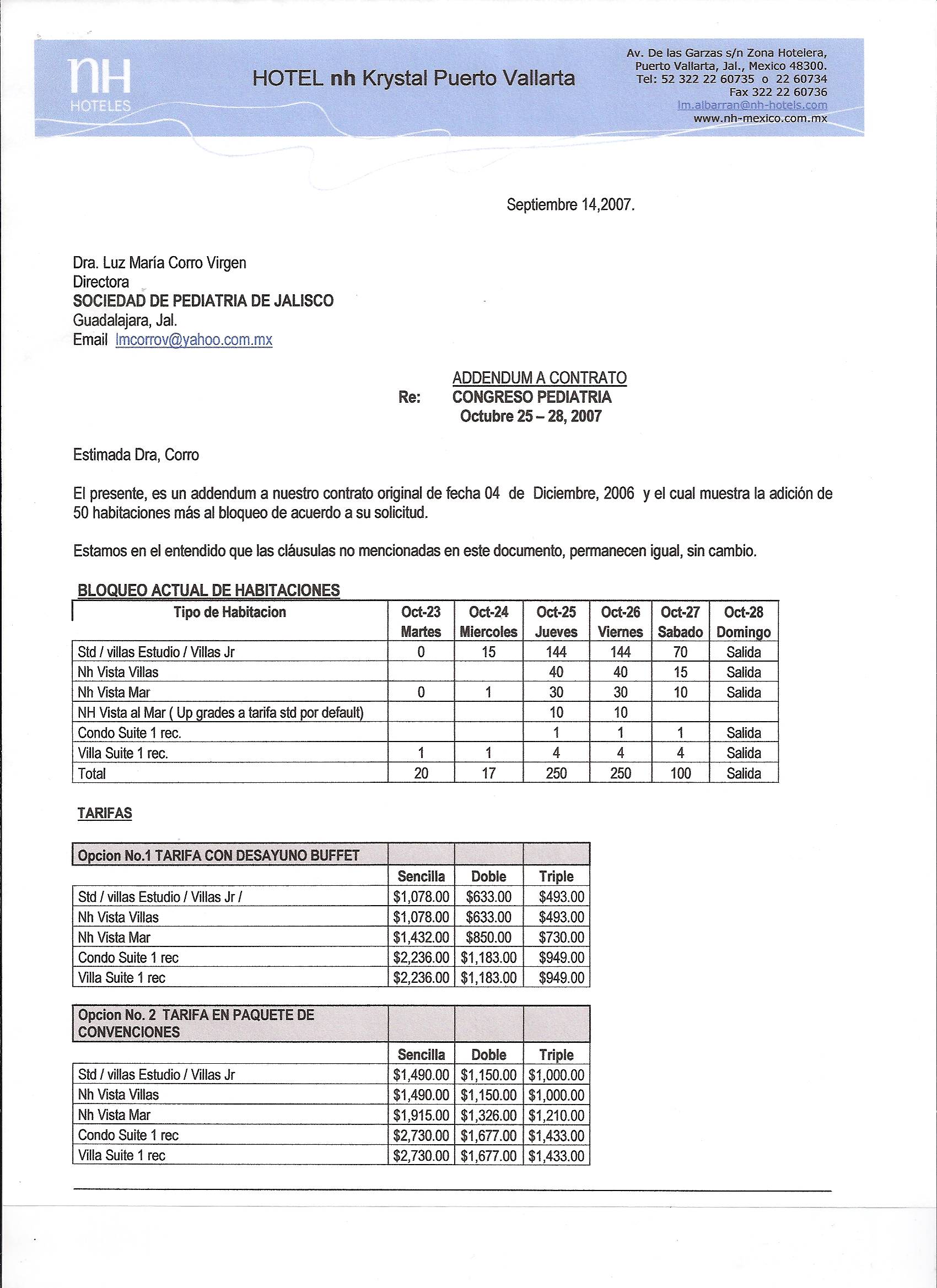 Tipo de HabitaciónOcupacionOct. 25JuevesOct.26ViernesOct 27 SabadoOctu 28 DomingoStd de Lujo / Jr  Ste, Club Nh VjardinSgl / Dbl/ Tpl 200200100SalidaTotal200200100SalidaTipo de HabitaciónSencillaDobleTripleNiños 7-14 añosPorcion de AyBStd de lujo / Jr. Suite Club NH Vista Jardin $ 1,380.00$1,040.00$ 890.00$350.00$600.00Tipo de HabitaciónSencillaDobleTripleNiños 7-14 añosPorcion de Ayb AdultosStd de lujo / Jr. Suite Club NH Vista Jardin $ 1,490.00$1,150.00$1,000.00$400.00$700.00MAESTRAINDIVIDUALHabitaciones con alimentos.Cargos PersonalesLavanderíaAlimentos  y Bebidas ( fuera de banquetes)Eventos en Banquetes